Уведомлениео начале процедуры формирования состава Общественного совета
при Министерстве финансов Чеченской РеспубликиВ соответствии с Порядком образования общественных советов при органах исполнительной власти Чеченской Республики, утвержденным Указом Главы Чеченской Республики от 8 июля 2014 года № 98 (далее – Порядок), Министерство финансов Чеченской Республики информирует Общественную палату Чеченской Республики, независимых экспертов, представителей заинтересованных общественных организаций и иных лиц о начале с 15 июля 2024 года процедуры формирования состава Общественного совета при Министерстве финансов Чеченской Республики.Одновременно с размещением на официальном сайте Министерства финансов Чеченской Республики в сети Интернет настоящее уведомление в письменной форме направляется в Общественную палату Чеченской Республики, а также определяемые Министерством финансов Чеченской Республики общественные объединения и иные организации, целью деятельности которых является представление или защита общественных интересов в сфере деятельности Министерства финансов Чеченской Республики.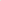 Членами Общественного совета не могут быть лица, которые в соответствии с Законом Чеченской Республики от 19 мая 2009 года № 35-РЗ «Об Общественной палате Чеченской Республики» не могут быть членами Общественной палаты Чеченской Республики. Гражданин Российской Федерации может входить в состав только одного общественного совета.Граждане, члены Общественной палаты Чеченской Республики, представители общественных объединений и иных организаций, желающие войти в состав Общественного совета при Министерстве финансов Чеченской Республики, в течение 20 рабочих дней со дня размещения на официальном сайте Министерства финансов Чеченской Республики в сети Интернет настоящего уведомления представляют непосредственно (кабинет № 319) либо направляют по почте в Министерство финансов Чеченской Республики по адресу: 364000, г. Грозный, ул. Гаражная, д. 2а, заявление, в котором указываются:фамилия, имя, отчество;дата и место рождения;адрес места жительства;серия, номер и дата выдачи документа, удостоверяющего личность;образование;основное место работы, занимаемая должность (в случае отсутствия основного места работы – род занятий);сведения о соответствии требованиям, предъявляемым к кандидатам в члены общественного совета, установленные Порядком.С заявлением представляются также следующие документы:документ, удостоверяющий личность кандидата;документ об образовании кандидата;трудовая книжка (выписка из трудовой книжки) кандидата;согласие кандидата на обработку его персональных данных.В течение пяти календарных дней со дня завершения срока приема заявлений Министерство финансов Чеченской Республики формирует список кандидатов в состав Общественного совета и направляет его на согласование в Общественную палату Чеченской Республики.Общественная палата направляет свои предложения о составе Общественного совета в Министерство финансов Чеченской Республики не позднее 20 календарных дней со дня направления Министерством финансов Чеченской Республики уведомления о формировании состава Общественного совета. Рекомендации Общественной палаты Чеченской Республики в отношении каждой рассмотренной кандидатуры, включенной в список, обязательны для рассмотрения Министерством финансов Чеченской Республики.Состав Общественного совета утверждается в течение пяти рабочих дней со дня поступления предложений Общественной палаты Чеченской Республики.Состав Общественного совета в течение трех рабочих дней со дня его утверждения размещается на официальном сайте Министерства финансов Чеченской Республики в сети Интернет.Министерство финансов Чеченской Республики